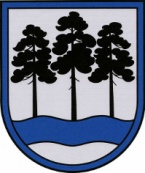 OGRES  NOVADA  PAŠVALDĪBAReģ.Nr.90000024455, Brīvības iela 33, Ogre, Ogres nov., LV-5001tālrunis 65071160, fakss 65071161, e-pasts: ogredome@ogresnovads.lv, www.ogresnovads.lv PAŠVALDĪBAS DOMES SĒDES PROTOKOLA IZRAKSTS27.§ Par grozījumiem Ogres novada domes 2013.gada 21.novembra lēmumā „Par Attīstības komisijas izveidi” (protokols Nr.18; 9.§) Pašvaldība kā atvasināta publiskā persona darbojas sabiedrības interesēs. Viens no pašvaldības pienākumiem ir pastāvīgi pārbaudīt un uzlabot sabiedrībai sniegto pakalpojumu kvalitāti, vienkāršot un uzlabot procedūras privātpersonas labā un savā darbībā ievērot labas pārvaldības principu, līdz ar to pašvaldības administrācijas institucionālo sistēmu pastāvīgi pārbauda un, ja nepieciešams, pilnveido, izvērtējot arī funkciju apjomu, nepieciešamību un koncentrācijas pakāpi, normatīvā regulējuma apjomu un detalizāciju un apsverot deleģēšanas iespējas vai ārpakalpojuma izmantošanu.Ogres novada pašvaldības administrācija pastāvīgi veic organizatoriska un saimnieciska rakstura pasākumus, nolūkā paaugstināt pašvaldības iestāžu darbības kvalitāti un administratīvo procesu efektivitāti.Pamatojoties uz likuma “Par pašvaldībām” 21.panta pirmās daļas 24.punktu, Ogres novada pašvaldības 2014.gada 18.decembra saistošo noteikumu Nr. 36/2014 „Ogres novada pašvaldības nolikums” 7.punktu,balsojot: PAR – 12 balsis (E.Helmanis, G.Sīviņš, J.Iklāvs, E.Strazdiņa, A.Purviņa, M.Siliņš, J.Laizāns, J.Laptevs, S.Kirhnere, A.Mangulis, M.Leja, Dz.Žindiga), PRET – nav, ATTURAS – 2 balsis (E.Bartkevičs, J.Latišs)Ogres novada pašvaldības dome NOLEMJ:Izdarīt Ogres novada domes 2013.gada 21.novembra lēmumā „Par Attīstības komisijas izveidi” (protokols Nr.18; 9.§) šādus grozījumus:izteikt lēmuma 3.punktu šādā redakcijā:“3. Ievēlēt Attīstības komisiju šādā sastāvā: Komisijas priekšsēdētājs – Egils Helmanis, Ogres novada pašvaldības domes priekšsēdētājs; Komisijas locekļi:Gints Sīviņš, Ogres novada pašvaldības domes priekšsēdētāja vietnieksPēteris Špakovskis, Ogres novada pašvaldības izpilddirektora vietnieks;Aija Romanovska, Ogres novada pašvaldības Attīstības departamenta Projektu vadības nodaļas vadītāja;Juris Laizāns, Ogres novada pašvaldības Tautsaimniecības komitejas priekšsēdētājs; Senija Proose, Ogres novada pašvaldības Attīstības departamenta Būvvaldes ainavu arhitekte;Antra Purviņa, Ogres pašvaldības aģentūras “Ogres novada kultūras centrs” direktore;Edīte Strazdiņa, Ogres novada pašvaldības domes deputāte;Artūrs Mangulis, Ogres novada pašvaldības Izglītības, kultūras un sporta komitejas priekšsēdētājs;Uldis Priedītis, uzņēmējs;Ogres novada Uzņēmēju biedrības (ONUB) pārstāvis;Lauku atbalsta dienesta (LAD) Lielrīgas reģionālās pārvaldes pārstāvis;Ogres novada Tūrisma uzņēmēju biedrības pārstāvis;Publisko un privāto partnerattiecību biedrība „Zied zeme” pārstāvis.1.2. svītrot lēmuma 4. un 5.punktu.Ogres novada pašvaldības centrālās administrācijas “Ogres novada pašvaldība” Administratīvā departamenta Kancelejas vadītājai Ievai Vilcānei nodrošināt Ogres novada domes 2013.gada 21.novembra lēmuma „Par Attīstības komisijas izveidi” (protokols Nr.18; 9.§) spēkā esošo redakciju.Kontroli par lēmuma izpildi uzdot Ogres novada pašvaldības izpilddirektora vietniekam.(Sēdes vadītāja,domes priekšsēdētāja E.Helmaņa paraksts)Lēmums stājas spēkā 2017.gada 18.augustāOgrē, Brīvības ielā 33Nr.82017.gada 17.augustā